Załącznik nr 1 do Umowy nr DTE-e/………/2022/NRzut powierzchni  będącej przedmiotem najmu na 2. piętrze w budynku  Wydziału Pedagogiki i Psychologii – Instytut Pedagogiki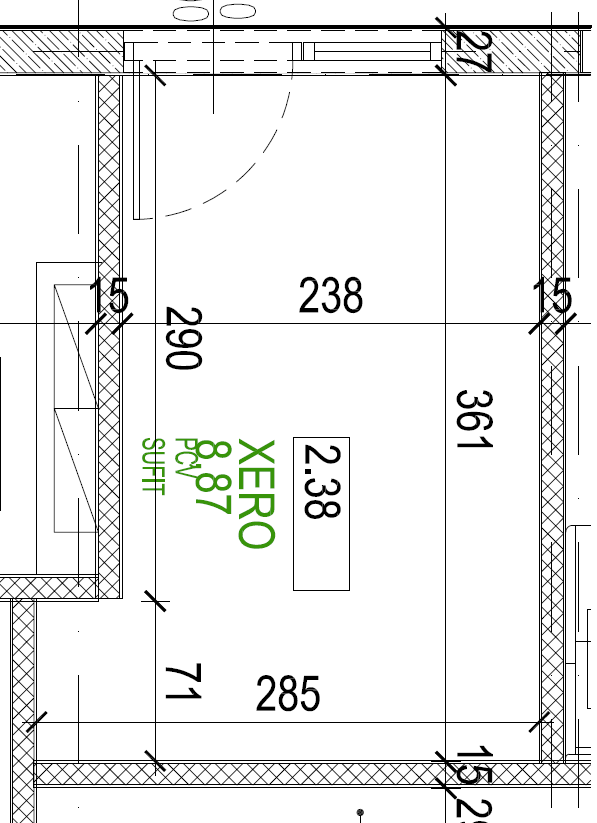 